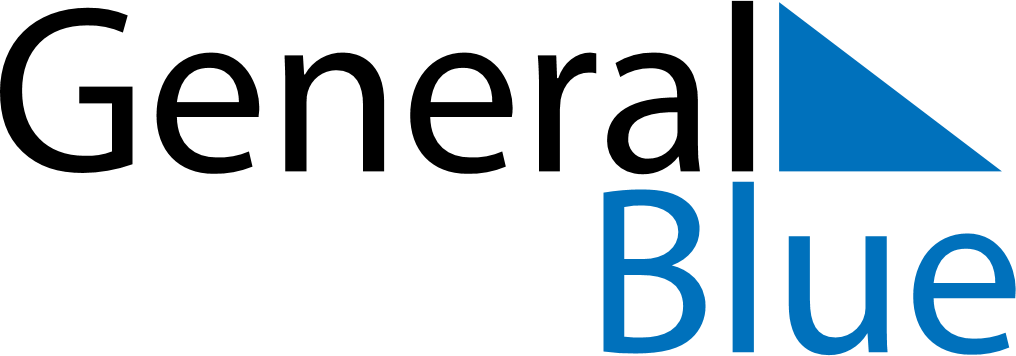 June 2024June 2024June 2024June 2024June 2024June 2024June 2024Queensdale, Eastern Cape, South AfricaQueensdale, Eastern Cape, South AfricaQueensdale, Eastern Cape, South AfricaQueensdale, Eastern Cape, South AfricaQueensdale, Eastern Cape, South AfricaQueensdale, Eastern Cape, South AfricaQueensdale, Eastern Cape, South AfricaSundayMondayMondayTuesdayWednesdayThursdayFridaySaturday1Sunrise: 7:04 AMSunset: 5:15 PMDaylight: 10 hours and 11 minutes.23345678Sunrise: 7:04 AMSunset: 5:15 PMDaylight: 10 hours and 11 minutes.Sunrise: 7:05 AMSunset: 5:15 PMDaylight: 10 hours and 10 minutes.Sunrise: 7:05 AMSunset: 5:15 PMDaylight: 10 hours and 10 minutes.Sunrise: 7:05 AMSunset: 5:15 PMDaylight: 10 hours and 9 minutes.Sunrise: 7:06 AMSunset: 5:15 PMDaylight: 10 hours and 8 minutes.Sunrise: 7:06 AMSunset: 5:14 PMDaylight: 10 hours and 8 minutes.Sunrise: 7:07 AMSunset: 5:14 PMDaylight: 10 hours and 7 minutes.Sunrise: 7:07 AMSunset: 5:14 PMDaylight: 10 hours and 7 minutes.910101112131415Sunrise: 7:08 AMSunset: 5:14 PMDaylight: 10 hours and 6 minutes.Sunrise: 7:08 AMSunset: 5:14 PMDaylight: 10 hours and 6 minutes.Sunrise: 7:08 AMSunset: 5:14 PMDaylight: 10 hours and 6 minutes.Sunrise: 7:08 AMSunset: 5:14 PMDaylight: 10 hours and 5 minutes.Sunrise: 7:09 AMSunset: 5:14 PMDaylight: 10 hours and 5 minutes.Sunrise: 7:09 AMSunset: 5:14 PMDaylight: 10 hours and 5 minutes.Sunrise: 7:10 AMSunset: 5:14 PMDaylight: 10 hours and 4 minutes.Sunrise: 7:10 AMSunset: 5:14 PMDaylight: 10 hours and 4 minutes.1617171819202122Sunrise: 7:10 AMSunset: 5:14 PMDaylight: 10 hours and 4 minutes.Sunrise: 7:10 AMSunset: 5:15 PMDaylight: 10 hours and 4 minutes.Sunrise: 7:10 AMSunset: 5:15 PMDaylight: 10 hours and 4 minutes.Sunrise: 7:11 AMSunset: 5:15 PMDaylight: 10 hours and 3 minutes.Sunrise: 7:11 AMSunset: 5:15 PMDaylight: 10 hours and 3 minutes.Sunrise: 7:11 AMSunset: 5:15 PMDaylight: 10 hours and 3 minutes.Sunrise: 7:12 AMSunset: 5:15 PMDaylight: 10 hours and 3 minutes.Sunrise: 7:12 AMSunset: 5:16 PMDaylight: 10 hours and 3 minutes.2324242526272829Sunrise: 7:12 AMSunset: 5:16 PMDaylight: 10 hours and 3 minutes.Sunrise: 7:12 AMSunset: 5:16 PMDaylight: 10 hours and 3 minutes.Sunrise: 7:12 AMSunset: 5:16 PMDaylight: 10 hours and 3 minutes.Sunrise: 7:12 AMSunset: 5:16 PMDaylight: 10 hours and 4 minutes.Sunrise: 7:12 AMSunset: 5:17 PMDaylight: 10 hours and 4 minutes.Sunrise: 7:12 AMSunset: 5:17 PMDaylight: 10 hours and 4 minutes.Sunrise: 7:12 AMSunset: 5:17 PMDaylight: 10 hours and 4 minutes.Sunrise: 7:13 AMSunset: 5:18 PMDaylight: 10 hours and 5 minutes.30Sunrise: 7:13 AMSunset: 5:18 PMDaylight: 10 hours and 5 minutes.